بسمه تعالی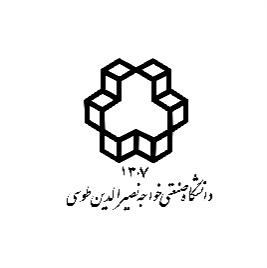 فرم درخواست خدماتمشخصات متقاضی خدماتمشخصات متقاضی خدماتنام و نام خانوادگی :کد ملی :نام دانشگاه /شرکت /سازمان :نام استاد راهنما :شناسه ملی شرکت / سازمان (*مخصوص اشخاص حقوقی):کد اقتصادی(*مخصوص اشخاص حقوقی):شماره تماس :ایمیل : ادرس دقیق پستی :ادرس دقیق پستی :مشخصات خدمات درخواستیمشخصات خدمات درخواستیعنوان آنالیزتوضیحاتمشخصات نمونهمشخصات نمونهمشخصات نمونهمشخصات نمونهمشخصات نمونهشرایط ایمنی نمونهآتش زا □             سمی □            خورنده □           پرتوزا□            فرار □          محرک دستگاه تنفس □                  موارد دیگر :...............آتش زا □             سمی □            خورنده □           پرتوزا□            فرار □          محرک دستگاه تنفس □                  موارد دیگر :...............آتش زا □             سمی □            خورنده □           پرتوزا□            فرار □          محرک دستگاه تنفس □                  موارد دیگر :...............آتش زا □             سمی □            خورنده □           پرتوزا□            فرار □          محرک دستگاه تنفس □                  موارد دیگر :...............اطلاعات نمونهکد/ نام نمونهکد/ نام نمونهتعداد نمونه پس از انجام آزمون عودت داده شود □در صورت عدم انتخاب گزینه فوق نمونه 14 روز پس از انجام آزمون امحا می شود .اطلاعات نمونه1نمونه پس از انجام آزمون عودت داده شود □در صورت عدم انتخاب گزینه فوق نمونه 14 روز پس از انجام آزمون امحا می شود .اطلاعات نمونه2نمونه پس از انجام آزمون عودت داده شود □در صورت عدم انتخاب گزینه فوق نمونه 14 روز پس از انجام آزمون امحا می شود .اطلاعات نمونه3نمونه پس از انجام آزمون عودت داده شود □در صورت عدم انتخاب گزینه فوق نمونه 14 روز پس از انجام آزمون امحا می شود .اطلاعات نمونه4نمونه پس از انجام آزمون عودت داده شود □در صورت عدم انتخاب گزینه فوق نمونه 14 روز پس از انجام آزمون امحا می شود .اطلاعات نمونه5نمونه پس از انجام آزمون عودت داده شود □در صورت عدم انتخاب گزینه فوق نمونه 14 روز پس از انجام آزمون امحا می شود .صحت شرایط ذکر شده برای نمونه و هرگونه خسارت احتمالی ناشی از خطرات نمونه فوق بر عهده متقاضی می باشد .اینجانب ..........................................مطالب فوق را مطالعه کرده و شرایط مندرج در فرم را می پذیرم .صحت شرایط ذکر شده برای نمونه و هرگونه خسارت احتمالی ناشی از خطرات نمونه فوق بر عهده متقاضی می باشد .اینجانب ..........................................مطالب فوق را مطالعه کرده و شرایط مندرج در فرم را می پذیرم .تاریخ پذیرش نمونه :نام و امضای متقاضی :